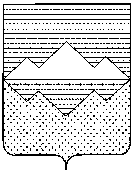 АДМИНИСТРАЦИЯАЙЛИНСКОГО СЕЛЬСКОГО ПОСЕЛЕНИЯСАТКИНСКОГО МУНИЦИПАЛЬНОГО РАЙОНАЧЕЛЯБИНСКОЙ ОБЛАСТИПОСТАНОВЛЕНИЕот 02 июля 2017 №   24Об утверждении Положения о порядке и условиях предоставления в аренду муниципального имущества Айлинского сельского поселения, включенного в перечень муниципального имущества, предназначенного для передачи во владение и (или) пользование субъектам малого и среднего предпринимательства и организациям, образующим инфраструктуру поддержки субъектов малого и среднего предпринимательстваВ целях оказания имущественной поддержки субъектам малого и среднего предпринимательства и организациям, образующим инфраструктуру поддержки субъектов малого и среднего предпринимательства, в соответствии с Федеральным законом от 06.10.2003 №131-ФЗ «Об общих принципах организации местного самоуправления в Российской Федерации», Федеральным законом от 24.07.2007 №209-ФЗ «О развитии малого и среднего предпринимательства в Российской Федерации», Федеральным законом от 26.07.2006 №135-ФЗ «О защите конкуренции», руководствуясь Уставом Айлинского сельского поселенияПОСТАНОВЛЯЮ:1. Утвердить Положение о порядке и условиях предоставления в аренду муниципального имущества Айлинского сельского поселения, включенного в перечень муниципального имущества, предназначенного для передачи во владение и (или) пользование субъектам малого и среднего предпринимательства и организациям, образующим инфраструктуру поддержки субъектов малого и среднего предпринимательства (приложение). 2. Контроль за исполнением настоящего постановления оставляю за собой. 3. Настоящее решение вступает в силу со дня его официального опубликования на официальном сайте Администрации Айлинского сельского поселения admailino.ruГлава Айлинского сельского поселения                                               Т. П. Шуть	Приложениек постановлениюАйлинского сельского поселенияот 02 июля 2017 № 24Положениео порядке и условиях предоставления в арендумуниципального имущества Айлинского сельского поселения,включенного в перечень муниципального имущества,предназначенного для передачи во владение и (или) пользованиесубъектам малого и среднего предпринимательства и организациям,образующим инфраструктуру поддержки субъектовмалого и среднего предпринимательства1. Общие положения1. Положение о порядке и условиях предоставления в аренду муниципального имущества Айлинского сельского поселения, включенного в перечень муниципального имущества, предназначенного для передачи во владение и (или) пользование субъектам малого и среднего предпринимательства и организациям, образующим инфраструктуру поддержки субъектов малого и среднего предпринимательства (далее – Положение), определяет порядок и условия предоставления в аренду муниципального имущества Айлинского сельского поселения, включенного в перечень муниципального имущества, предназначенного для передачи во владение и (или) пользование субъектам малого и среднего предпринимательства и организациям, образующим инфраструктуру поддержки субъектов малого и среднего предпринимательства (далее – Перечень).2. Арендаторами имущества, включенного в Перечень, могут быть субъекты малого и среднего предпринимательства и организации, образующие инфраструктуру поддержки субъектов малого и среднего предпринимательства, отвечающие критериям и требованиям, установленным Федеральным законом от 24 июля 2007 года №209-ФЗ «О развитии малого и среднего предпринимательства в Российской Федерации».2. Порядок и условия предоставления в аренду муниципальногоимущества Айлинского сельского поселения, включенногов перечень муниципального имущества, предназначенного для передачиво владение и (или) пользование субъектам малого и среднегопредпринимательства и организациям, образующиминфраструктуру поддержки субъектов малого и среднегопредпринимательства, на долгосрочной основе на торгах3. Предоставление в аренду муниципального имущества, включенного в Перечень, осуществляется только на долгосрочной основе по результатам проведения торгов (конкурсов или аукционов) на срок не менее пяти лет. 4. Решение об организации и проведении торгов принимается администрацией Айлинского сельского поселения (далее – Администрация сельского поселения). Организатором торгов и арендодателем имущества, включенного в Перечень, является Администрация сельского поселения либо обладатели права хозяйственного ведения (муниципальные унитарные предприятия) в порядке, установленном приказом Федеральной антимонопольной службы от 10.02.2010 года №67 «О порядке проведения конкурсов или аукционов на право заключения договоров аренды, договоров безвозмездного пользования, договоров доверительного управления имуществом, иных договоров, предусматривающих переход прав в отношении государственного или муниципального имущества, и перечне видов имущества, в отношении которого заключение указанных договоров может осуществляться путем проведения торгов в форме конкурса».5. В конкурсе или аукционе могут участвовать только субъекты малого и среднего предпринимательства и организации, образующие инфраструктуру поддержки субъектов малого и среднего предпринимательства.6. Решение Администрации сельского поселения оформляется постановлением и является основанием для проведения конкурса или аукциона. Основанием для заключения договора аренды с победителем является протокол конкурсной или аукционной комиссии.7. Для принятия решения об организации и проведении конкурса или аукциона на право заключения договора аренды имущества, включенного в Перечень, субъект малого и среднего предпринимательства либо организация, образующая инфраструктуру поддержки субъектов малого и среднего предпринимательства, представляет в Администрацию сельского поселения заявление о предоставлении в аренду конкретного объекта муниципального имущества в письменном виде с указанием наименования заявителя, его юридического и почтового адреса, по которому должен быть направлен ответ.8. Администрация сельского поселения в течение 30 дней со дня поступления заявления принимает решение об организации и проведении конкурса или аукциона на право заключения договора аренды объекта, включенного в Перечень, либо отказе.9. Основаниями для отказа в организации и проведении конкурса или аукциона на право заключения договора аренды имущества, включенного в Перечень, являются:1) несоответствие заявителя условиям отнесения к категории субъектов малого и среднего предпринимательства или организации, образующей инфраструктуру поддержки субъектов малого и среднего предпринимательства, установленным Федеральным законом от 24 июля 2007 года №209-ФЗ «О развитии малого и среднего предпринимательства в Российской Федерации»;2) наличие обременения испрашиваемого в аренду объекта правами третьих лиц.10. В течение двух недель с момента принятия решения об организации и проведении конкурса или аукциона на право заключения договора аренды Администрация сельского поселения либо муниципальное унитарное предприятие разрабатывает и утверждает конкурсную документацию либо документацию об аукционе.3. Арендная плата и порядок предоставления льготыпо арендной плате11. Арендная плата за пользование муниципальным имуществом, включенным в Перечень, устанавливается по результатам конкурса или аукциона на основании отчета рыночной стоимости по определению начальной суммы арендной платы.12. Субъектам малого и среднего предпринимательства, осуществляющим социально значимые или приоритетные виды деятельности и использующим имущество для данного вида деятельности, может быть оказана имущественная поддержка в виде предоставления льготы по арендной плате.13. Объект может быть предоставлен в аренду по результатам проведения аукциона субъекту малого и среднего предпринимательства при условии соответствия его критериям, указанным в статье 4 Федерального закона от 24 июля 2007 года №209-ФЗ «О развитии малого и среднего предпринимательства в Российской Федерации».14. Субъекты малого и среднего предпринимательства, арендующие муниципальное имущество, включенное в Перечень, и претендующие на предоставление льготы по уплате арендной платы (далее – арендаторы), обращаются с соответствующим заявлением в Администрацию сельского поселения.К заявлению арендатор представляет следующие документы:1) перечень видов деятельности, осуществляемых и (или) осуществлявшихся хозяйствующим субъектом, в отношении которого имеется намерение предоставить государственную или муниципальную преференцию, в течение двух лет, предшествующих дате подачи заявления, либо в течение срока осуществления деятельности, если он составляет менее чем два года, а также копии документов, подтверждающих и (или) подтверждавших право на осуществление указанных видов деятельности, если в соответствии с законодательством Российской Федерации для их осуществления требуются и (или) требовались специальные разрешения;2) наименование видов товаров, объем товаров, произведенных и (или) реализованных хозяйствующим субъектом, в отношении которого имеется намерение предоставить государственную или муниципальную преференцию, в течение двух лет, предшествующих дате подачи заявления, либо в течение срока осуществления деятельности, если он составляет менее чем два года, с указанием кодов видов продукции;3) бухгалтерский баланс хозяйствующего субъекта, в отношении которого имеется намерение предоставить государственную или муниципальную преференцию, по состоянию на последнюю отчетную дату, предшествующую дате подачи заявления, либо, если хозяйствующий субъект не представляет в налоговые органы бухгалтерский баланс, иная предусмотренная законодательством Российской Федерации о налогах и сборах документация;4) перечень лиц, входящих в одну группу лиц с хозяйствующим субъектом, в отношении которого имеется намерение предоставить государственную или муниципальную преференцию, с указанием основания для вхождения таких лиц в эту группу;5) нотариально заверенные копии учредительных документов хозяйствующего субъекта.15. В течение 10 рабочих дней со дня регистрации заявления на предоставление льготы по уплате арендной платы Администрация сельского поселения проводит проверку фактического использования муниципального имущества, включенного в Перечень, и осуществления арендатором вида деятельности, указанного в заявлении в качестве социально значимого или приоритетного, с составлением акта проверки.16. По результатам проверки фактического использования арендатором муниципального имущества, включенного в Перечень, в течение трех рабочих дней Администрация сельского поселения направляет в Управление Федеральной антимонопольной службы по Челябинской области заявление о даче согласия на предоставление арендатору муниципальной преференции по оказанию имущественной поддержки субъекту малого и среднего предпринимательства в виде льготы по арендной плате с приложением документов, предусмотренных частью 1 статьи 20 Федерального закона от 26 июля 2006 года №135-ФЗ «О защите конкуренции».17. Муниципальная преференция предоставляется постановлением Администрации сельского поселения на основании решения Управления Федеральной антимонопольной службы по Челябинской области по вопросу предоставления муниципальной преференции.В случае принятия Управлением Федеральной антимонопольной службы по Челябинской области решения об отказе в предоставлении муниципальной преференции в виде льготы по арендной плате Администрация сельского поселения в течение трех дней с даты получения данного решения направляет арендатору уведомление об отказе в предоставлении льготы по арендной плате с указанием причин отказа.18. Администрация сельского поселения в течение трех рабочих дней с момента принятия постановления о предоставлении муниципальной преференции направляет арендатору уведомление об установлении льготы по арендной плате.19. Льгота по арендной плате устанавливается с момента принятия постановления сроком на один год.20. Не позднее двух месяцев до окончания срока действия льготы арендатор имеет право заблаговременно обратиться за предоставлением льготы на следующий год.21. Использование имущества, включенного в Перечень, не по целевому назначению, а также его передача в субаренду, передача прав и обязанностей по договору аренды объекта другому лицу, передача прав по указанным договорам в залог и внесение их в уставный капитал хозяйственных обществ не допускается.22. Предоставление в аренду муниципального имущества без проведения торгов осуществляется в случаях, предусмотренных статьей 17.1 Федерального закона от 26 июля 2006 года №135-ФЗ «О защите конкуренции». Размер арендной платы в таких случаях определяется договором аренды на основании отчета независимого оценщика об оценке рыночной стоимости арендной платы, составленного в соответствии с законодательством Российской Федерации об оценочной деятельности. 